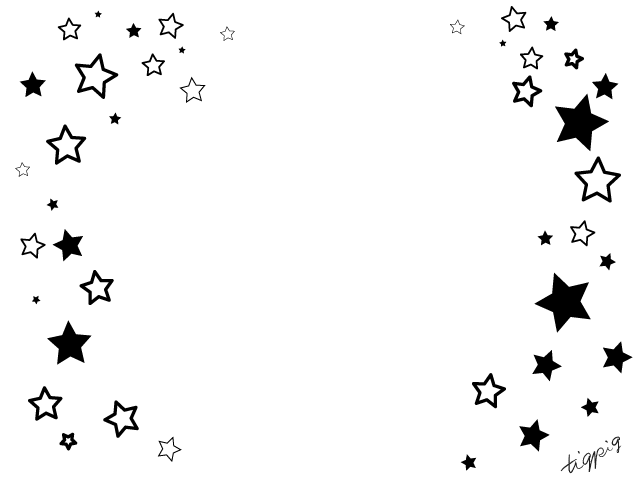 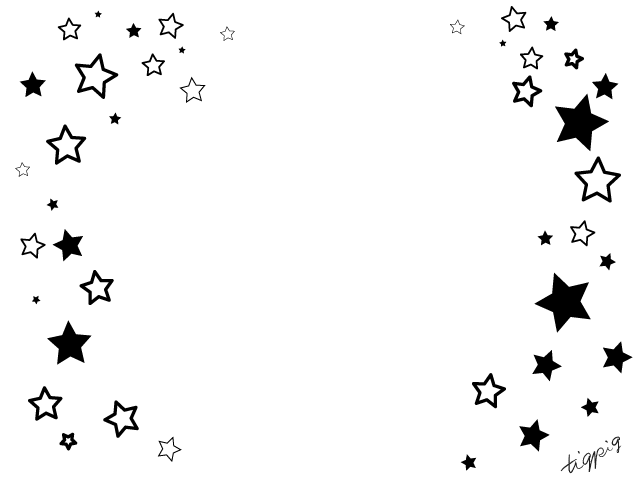 寒さに負けず、長縄、短縄、頑張っています！風が大変冷たい日もありますが、子どもたちは寒さに負けず、休み時間には校庭に出て、大勢で鬼ごっこを楽しんだり、長縄や短縄の練習に励んだりしています。また、6年生を送る会は動画での発表という形にはなりますが、披露する「ダイナマイト」のダンスや英語詩の歌の練習にも、燃えています。さて、４年生も残り２か月となりました。自分の課題を克服し、学年目標で掲げた「目標の一文字」を達成して進級できるよう、残りの日々を大切に、支援・指導したいと考えています。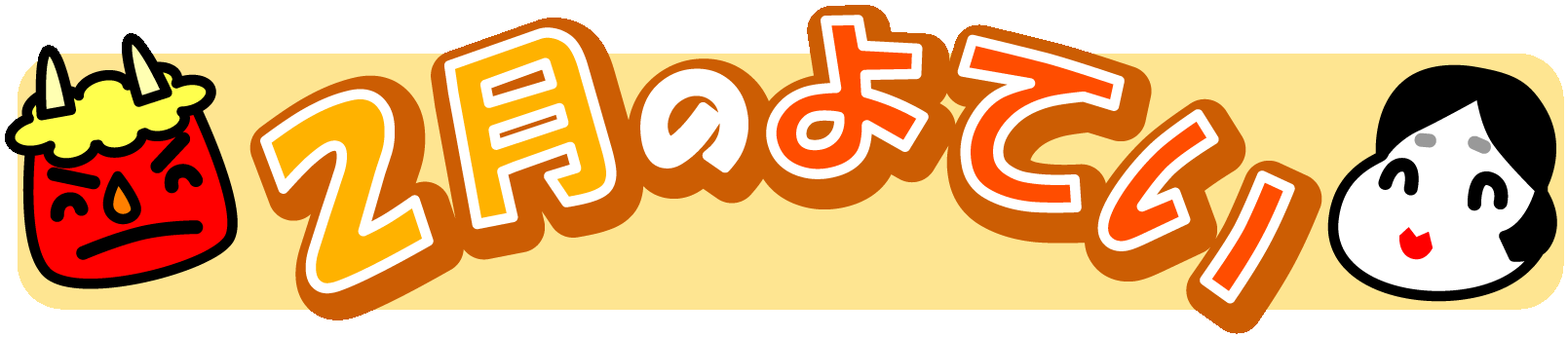 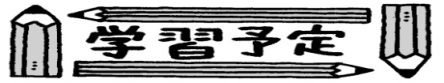 ★お知らせとお願い★☆授業参観・懇談会について　　２６日（金）に予定されていた授業参観・懇談会は中止となります。詳しくは、学校からの手紙をご確認ください。☆６年生を送る会について　制約の多い学校生活の中でも、学校のために働いて　きてくれた６年生に感謝をこめて、送る会の練習に励　んでいます。出し物はBTS「ダイナマイト」の歌とダンス。ただ残念ながら、冒頭でも触れたように、今年度は動画を撮影しておき、６年生に見ていただく形になりました。保護者公開も控えさせていただきます。子どもたちの輝いている姿をご覧いただけず残念ですが、ご了承ください。☆油断せず、健康管理に励んでいます。　　コロナだけでなく、インフルエンザや感染性胃腸炎も心配されています。引き続き、マスク着用、マスク予備の持参、清潔なハンカチ・ティッシュの携帯の徹底を、お願いします。やはり、ハンカチ忘れが多く、せっかく手を洗っても清潔さを保てずにいる様子が気にかかります。学校では、手指消毒も行っています。また、体調不良の場合は無理せず、早めに病院を受診するようお願いします。月火水木金土日１２３心電図検査4５６７８９１０　１１　建国記念の日１２１３１４１５１６１７クラブ活動１８１９６年生を送る会２０２１２２２３天皇誕生日２４２５２６２７２８２９３/１２３４５６国語　　　　　　　　　　　　　　　　　　　　　　　　「便利」ということ自分の成長をふり返って調べてわかったことを発表しよう社会わたしたちの県算数分数　変わり方直方体と立方体理科もののあたたまりか方すがたを変える水音楽日本の音楽でつながろう図工カードで味わう、形・色体育跳び箱　縄跳び　サッカー　おとなの体になるじゅんび道徳走れ江ノ電ポロといっしょ　花丸手帳総合もっと知りたい！みんなのこと外国語This is my fovorite place